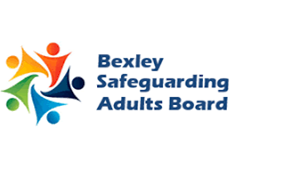 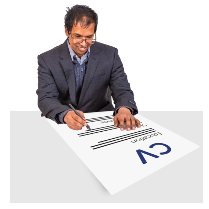 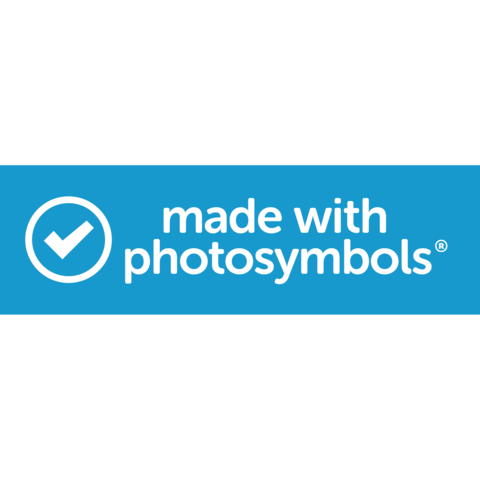 Please write in the empty boxes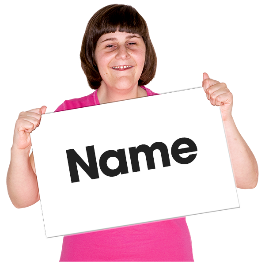 Name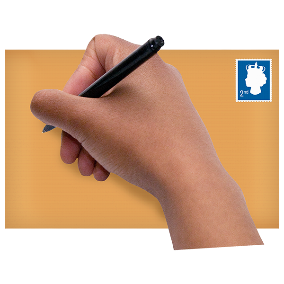 Address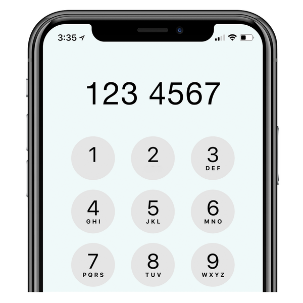 Phone number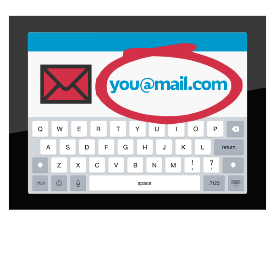 Email address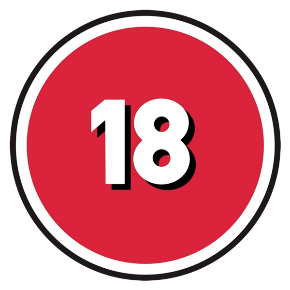 Are you over 18 years old?Your job now or your last jobYour job now or your last jobYour job now or your last job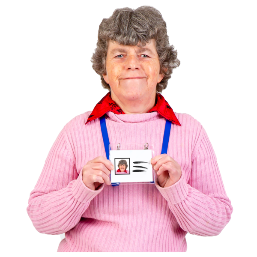 Job Title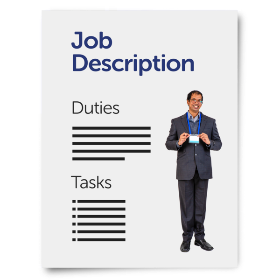 What tasks did you do?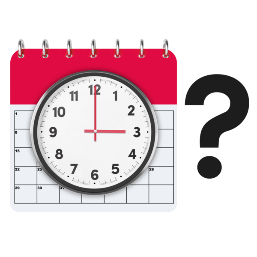 When did you start your job?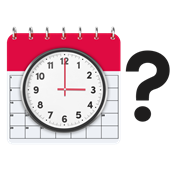 When did you leave your job?Your previous jobYour previous jobYour previous jobJob TitleWhat tasks did you do?When did you start your job?When did you leave your job?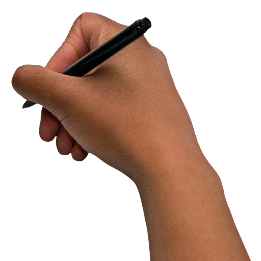 Please tell us what you are good at that will help you do this job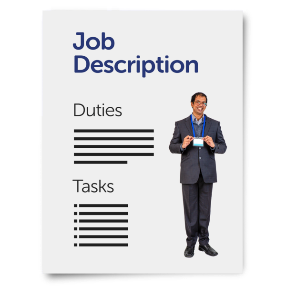 It is important you tell us about all the things that will make you good at this jobRead the job pack to help you know what skills we are looking for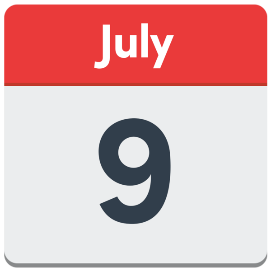 We must get your form by 10am on Friday 9th July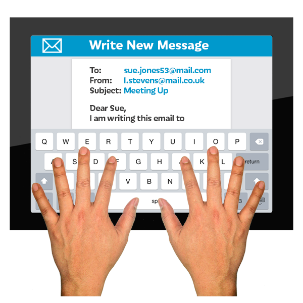 You can email it to kara@bexleymencap.org.uk 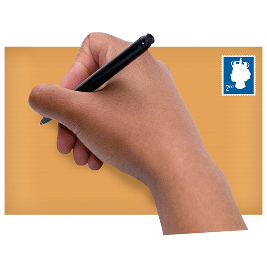 You can post it to Bexley Mencap19 Church RoadBexleyheathDA7 4DD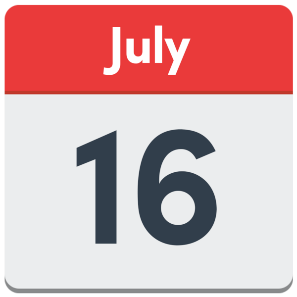 We will tell you by Friday 16th July if we want to interview you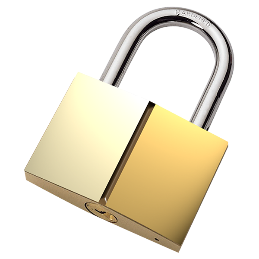 We will keep your information safe on our computersWe will not share it with other people outside of Bexley Mencap or Ambient